     LKBA 10-mečiui skirta konferencija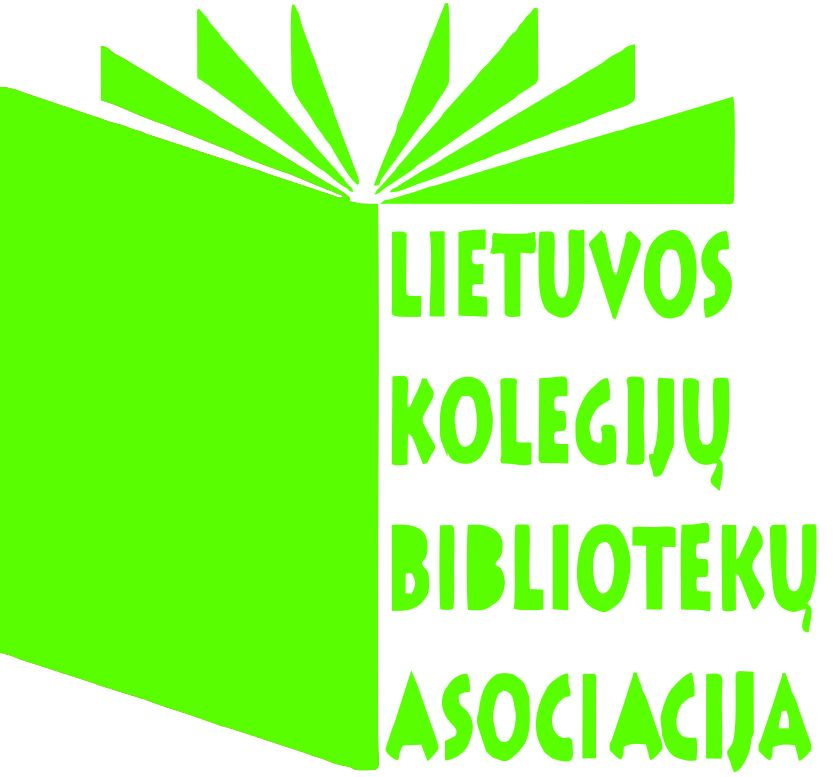  „KOLEGIJŲ BIBLIOTEKOS: PASIEKIMAI, IŠŠŪKIAI IR PERSPEKTYVOS“ PROGRAMAVieta: Klaipėdos valstybinė kolegija, Technologijų fakultetas, Bijūnų g. 10, 212 a.2014 m. spalio 9 d.2014 m. spalio 9 d.10.30-11.00Dalyvių registracija, kava11.00-11.15Konferencijos atidarymas Konferenciją veda Reda Tamelienė (KVK Technologijų fakultetas) 11.15-11.45Vilija Raubienė (LKBA pirmininkė, Panevėžio kolegija)LKBA: DEŠIMTMEČIO KELIAS IR ATEITIES PERSPEKTYVOS11.45-12.15Audronė Balsė (Klaipėdos apskrities viešoji I. Simonaitytės biblioteka)BIBLIOTEKOS PASIŪLYMAI MOBILIAI IR IŠMANIAI VISUOMENEI12.15-12.45Saulė Jakštienė (Kauno kolegija)KELIAS Į NAUJOVES KAUNO KOLEGIJOS BIBLIOTEKOJE12.45-13.15Marina Šabalova (Lietuvos aukštoji jūreivystės mokykla)ŽINIŲ IR ELEKTRONINIŲ PASLAUGŲ CENTRŲ ĮKŪRIMAS LIETUVOS AUKŠTOJOJE JŪREIVYSTĖS MOKYKLOJE IR LIEPOJOS JŪREIVYSTĖS KOLEGIJOJE13.15-14.15Pietų pertrauka14.15-14.45Jolanta Kaun (LCC tarptautinio universiteto biblioteka)ATVIROJI PROGRAMINĖ ĮRANGA (FOSS) BIBLIOTEKOMS IR JŲ SKAITYTOJAMS14.45-15.15Virginija Pleskienė (Vilniaus kolegijos Menų ir kūrybinių technologijų fakultetas)TARPTAUTINĖ MUZIKOS BIBLIOTEKŲ ASOCIACIJA (IAML). BIBLIOTEKOS BE SIENŲ 15.15-15.45Laimutė Ramanauskienė (Kauno kolegijos Justino Vienožinskio menų fakultetas)BIBLIOTEKA IR INFORMACINĖS PASLAUGOS KARELIJOS TAIKOMŲJŲ MOKSLŲ UNIVERSITETE (JOENSUU, SUOMIJA)15.45-16.15Paulius Baltrušaitis (Konsorciumo valdybos narys, Kauno kolegija)LIETUVOS AKADEMINIŲ BIBLIOTEKŲ INFORMACINĖS INFRASTRUKTŪROS MOKSLUI IR STUDIJOMS PALAIKYMO IR PLĖTROS KONSORCIUMO VEIKLOS PRISTATYMAS. KOLEGIJŲ VAIDMUO KONSORCIUMO VEIKLOJE16.15-17.00Konferencijos pranešimų apibendrinimas. Diskusijos2014 m. spalio 10 d.2014 m. spalio 10 d.9.00-12.00Klaipėdos valstybinės kolegijos fakultetinių bibliotekų lankymas12.00-15.00Ekskursija. Klaipėdos valstybinio jūrų uosto apžvalga 15.00-15.10Konferencijos pabaiga